Lampiran 1. Identifikasi Tumbuhan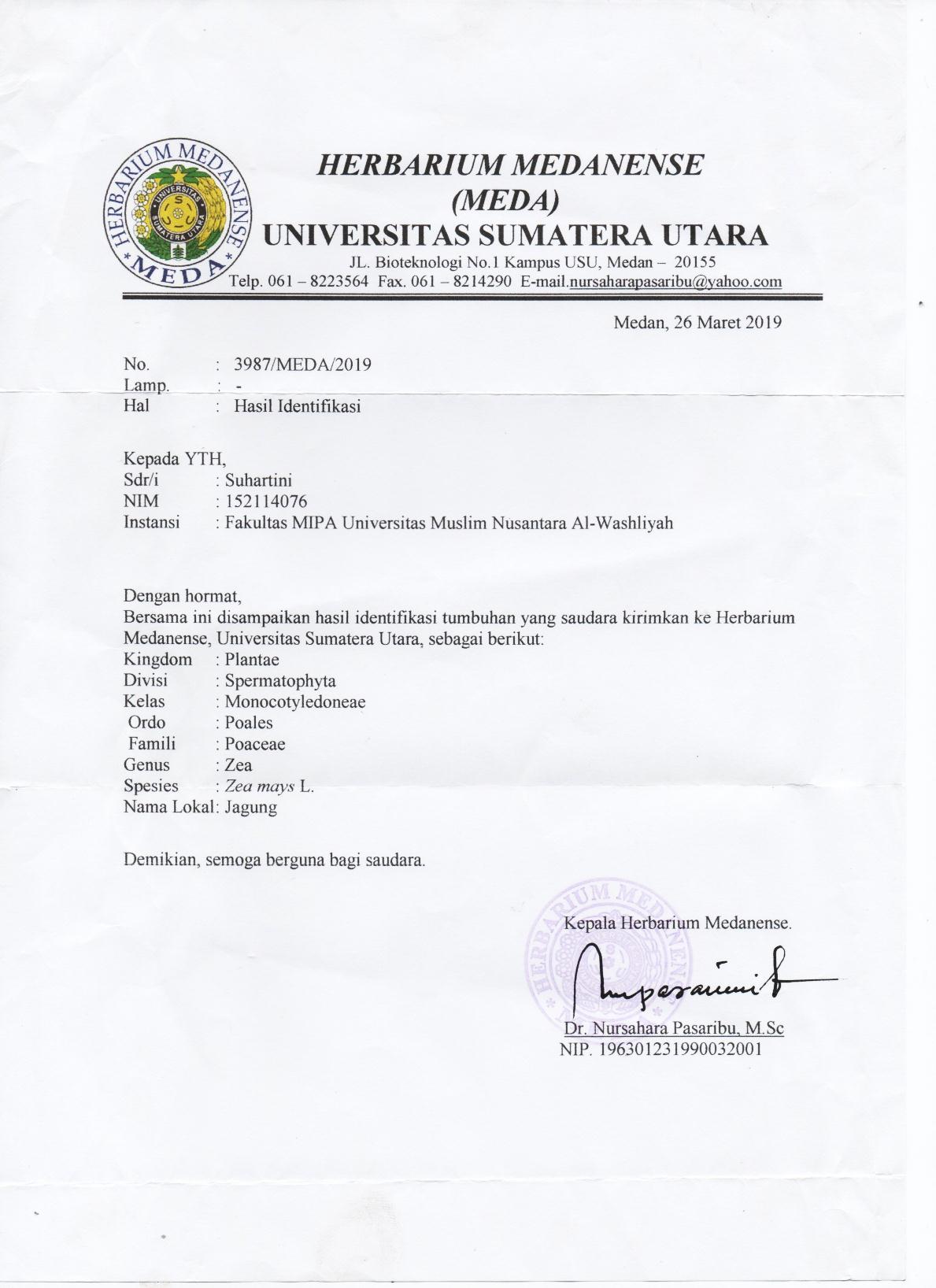 